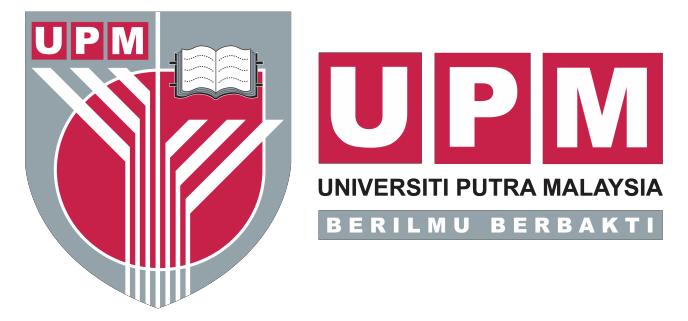 CURRICULUM VITAE 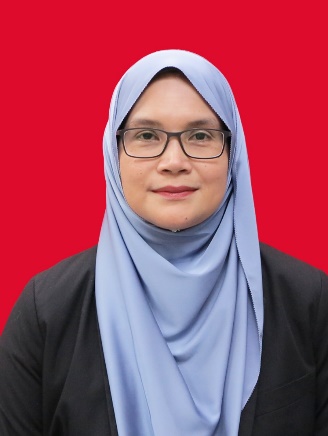                                         DR. NOR AZNI BINTI ABDUL AZIZ                                          Department of Foundation Studies,                                          Faculty of Educational Studies,                                        Universiti Putra Malaysia,                                       43400 UPM Serdang, Selangor                                      T: 012-3635607                                    E: nor.azni@upm.edu.myA. MAKLUMAT UMUM (GENERAL INFORMATION) A. MAKLUMAT UMUM (GENERAL INFORMATION) Nama (Name) Nor Azni binti Abdul AzizGelaran ( Title) Dr.Jawatan (Position) Pensyarah KananKelayakan (Qualification) Ijazah Falsafah Kedoktoran (Pentadbiran Pendidikan)Jabatan (Department) Jabatan Asas PendidikanBidang Kepakaran (Area of Specialisation) Pentadbiran PendidikanEmail  nor.azni@upm.edu.myPhone  012-3635607Homepage B. BIODATA Dr. Nor Azni binti Abdul Aziz mendapat pendidikan awal di Taiping, Perak. Beliau menyambung pembelajaran peringkat menengah di Sekolah Menengah Sains Teluk Intan, Perak. Beliau memiliki Ijazah Sarjana Muda Teaching English as a Second Language (TESL) daripada Universiti Kebangsaan Malaysia. Beliau berkhidmat sebagai seorang guru sebelum menyambung pengajian di peringkat Sarjana dan Kedoktoran dalam bidang Pentadbiran Pendidikan di Universiti Putra Malaysia. Beliau mempunyai pengalaman berkhidmat di Jemaah Nazir, Kementerian Pendidikan Malaysia sebelum dilantik sebagai pensyarah kanan di Universiti Putra Malaysia pada tahun 2020. Bidang kepakaran beliau adalah Pentadbiran Pendidikan, Kepimpinan Sekolah dan Pengurusan Sekolah. Dr. Nor Azni binti Abdul Aziz received her early education in Taiping, Perak. She continued his secondary education at Sekolah Menengah Sains Teluk Intan, Perak. She holds a bachelor’s degree in Teaching English as a Second Language (TESL) from Universiti Kebangsaan Malaysia. She served as a teacher before continuing her studies at the master’s and Doctorate levels in the field of Educational Administration at Universiti Putra Malaysia. She has experience serving in the School Inspectorate, Ministry of Education, Malaysia before being appointed as a senior lecturer at Universiti Putra Malaysia in 2020. Her areas of expertise are Education Administration, School Leadership and School Management.C. BIDANG PENYELIDIKAN (RESEARCH AREA) Pentadbiran PendidikanKepimpinan SekolahPengurusan SekolahD. PENYELIDIKAN SEMASA (CURRENT RESEARCH) The effect of authentic leadership on teachers’ commitment to change: the mediating role of job satisfaction and work engagement – GP-IPM - Geran Putra Inisiatif Putra MudaE. PENERBITAN TERKINI (PUBLICATION) Aziz, N. A. A., Asmiran, S., Fooi, F. S., & Hassan, A. (2018). Principal Instructional Leadership and Teacher Readiness for Change to Implement School Based Assessment in Secondary Schools. International Journal of Academic Research in Business & Social Sciences, 8(12), 221-230.Nor Azni, A.A., Soaib, A., Foo, S.F. & Aminuddin, H. (2015). Literature review on the relationship between principal instructional leadership and teacher readiness to implement change. Journal of Arts, Science & Commerce, 6(1), 12 – 19. Nor Azni, A.A., Soaib, A., Foo, S.F. & Aminuddin, H. (2015). The relationship between instructional leadership, change readiness and commitment to change: A concept paper. Proceedings of the Asia-Pacific Conference on Education, Society and Psychology (APCESP) SeoulNor Azni, A.A., Foo, S.F., Aminuddin, H. & Soaib Asimiran. (2014). Instructional leadership: Validity and reliability of PIMRS 22-item instrument. Australian Journal of Basic and Applied Sciences, 8(23), 200 – 206. Nor Azni, A.A., Foo, S.F., Soaib, A. & Aminuddin, H. (2014). Aplikasi model institusionalisasi perubahan dalam melaksanakan perubahan sistem Pentaksiran Berasaskan Sekolah (PBS). Proceeding International Conference on Humanities, Sciences and Education (ICHE), Kuala Lumpur. Nor Azni, A.A., Foo, S.F., Soaib, A. & Aminuddin, H. (2014). Kepimpinan instruksional pengetua dalam pelaksanaan Pentaksiran Berasaskan Sekolah (PBS). Proceedings Global Summit on Education (GSE), Kuala Lumpur.The Inspectorate. (2019). English Language Management Guidebook: Primary School and Secondary School. The Inspectorate: Ministry of Education Malaysia.F. PENGAJARAN (TEACHING) Kursus BacelorFCE3204 - Kemahiran BerfikirFCE3101 - Etika dan Profesionalisme PerguruanKursus SarjanaEAD5008 - Instructional SupervisionEGS5905 - Education and Teaching Profession